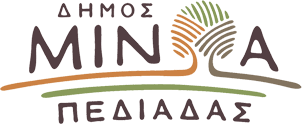 Αρκαλοχώρι, 14/09/2023Προς: ΜΜΕΔΕΛΤΙΟ ΤΥΠΟΥΔιανομή προϊόντων ΤΕΒΑ στις 18, 19 και 20 Σεπτεμβρίου 2023Ο Δήμος  Μινώα Πεδιάδας ενημερώνει τους δικαιούχους του Προγράμματος ΤΕΒΑ ότι στο πλαίσιο της υλοποίησης του Επιχειρησιακού Προγράμματος Επισιτιστικής Βοήθειας και Βασικής Υλικής Συνδρομής (ΤΕΒΑ / FEAD), θα προβεί στη διανομή ειδών παντοπωλείου (αλεύρι, γραβιέρα, φέτα, ζάχαρη, ζυμαρικά, ρύζι, παξιμάδια, φακές, φασόλια), ειδών βασικής υλικής συνδρομής (καθαριστικό υγρό γενικής χρήσης, οδοντόβουρτσα, οδοντόκρεμα, υγρό πιάτων, σκόνη πλυντηρίου ), παιδικές τροφές (κρέμα δημητριακών, ριζάλευρο) και  σχολικά είδη (σχολική τσάντα, η οποία περιλαμβάνει τετράδια, στυλό, μπλοκ ιχνογραφίας, γεωμετρικά όργανα, κομπιουτεράκι, μαρκαδόρους).Η διανομή θα πραγματοποιηθεί την Δευτέρα  18,  την Τρίτη  19 και την Τετάρτη 20 Σεπτεμβρίου 2023 και ώρα  08:00– 14:00 στο Εκθεσιακό Κέντρο  Αρκαλοχωρίου. Την Παρασκευή  22 Σεπτεμβρίου  2023 θα πραγματοποιηθεί η αναδιανομή των αδιάθετων προϊόντων  στους δικαιούχους του Προγράμματος ΤΕΒΑ.Εάν η παραλαβή δεν μπορεί να πραγματοποιηθεί από τον ωφελούμενο  ή  μέλος της οικογένειας του, τα προϊόντα θα μπορεί να τα παραλάβει τρίτο πρόσωπο  προσκομίζοντας εξουσιοδότηση με το γνήσιο της υπογραφής του ωφελούμενου και το ΑΜΚΑ. Για περισσότερες πληροφορίες, οι ενδιαφερόμενοι μπορούν να επικοινωνούν με το Γραφείο  Δημάρχου  στο τηλέφωνο: 2891340335  